III ЧЕМПИОНАТ «АБИЛИМПИКС» МУРМАНСКОЙ ОБЛАСТИКОНКУРСНОЕ ЗАДАНИЕКомпетенция «Бисероплетение»Категория: «Школьники»Мурманск2018Цели и задачи конкурсаКонкурс проводиться с целью определения профессиональных навыков участников, совершенствования их профессионального мастерства, выявления наиболее одаренных мастеров среди людей с инвалидностью.Участники должны выполнить несколько задач, определяемых техническим заданием и представить готовое изделие по истечении отведенного времени.Программа конкурсаТеоретическая часть:Прочтение задания, инструктаж по ТБ на рабочем месте, жеребьевка. Практическая часть:Изготовление цветка «Фиалки» в технике «Бисероплетение».Оценка осуществляется по бальной системе по каждому разделу.В практических разделах учитывается:соответствие готового изделия, с описанием, указанном в техническом задании;дизайн изделия;качество исполнения;З.Содержание конкурсаВ процессе выполнения практического задания, участник должен продемонстрировать умение:работать по заданной схеме и описанию изделия;выполнять расчет бисера для начала работы;работать с сантиметровой линейкой (брайлевской);производить оформление готового изделия;Инфраструктурный лист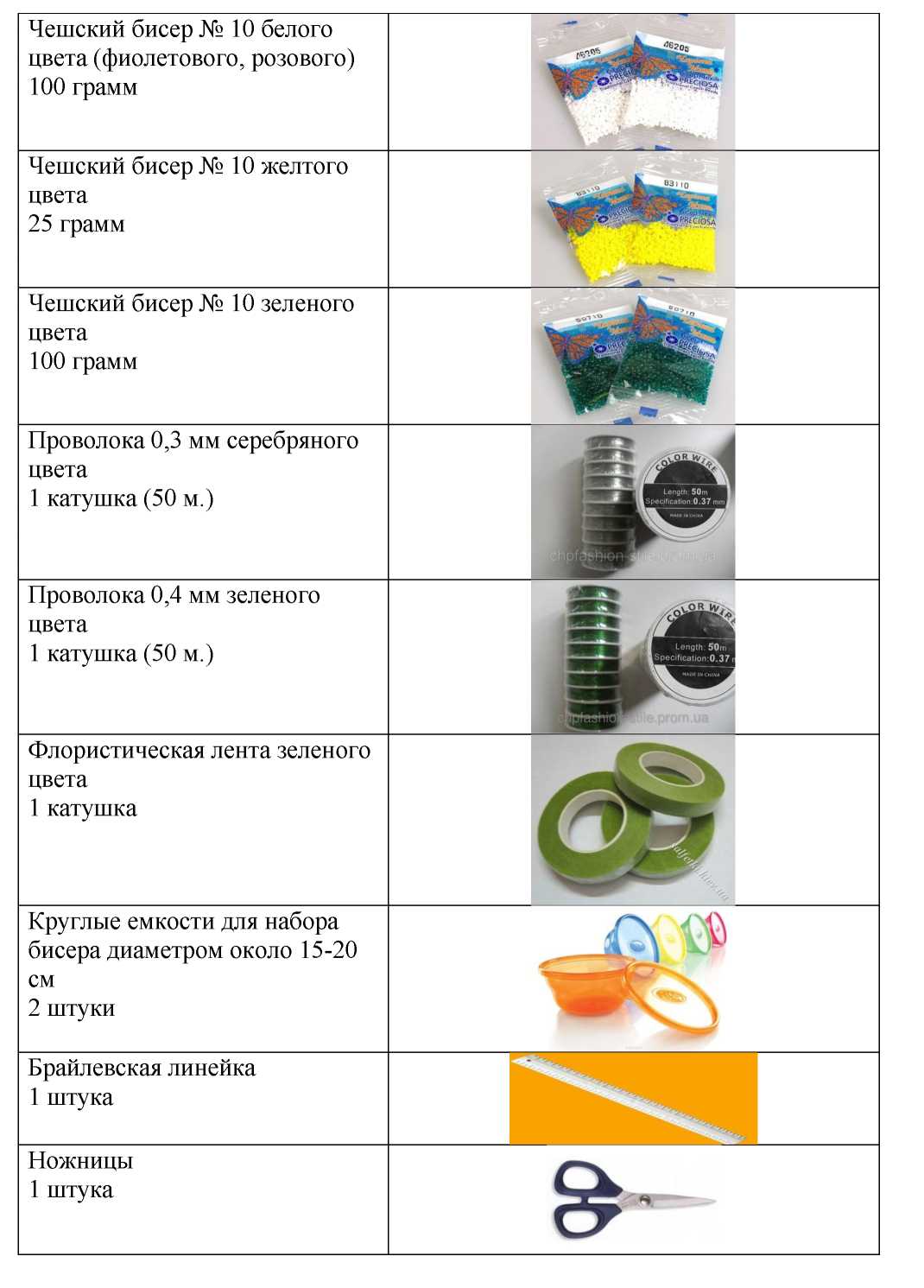 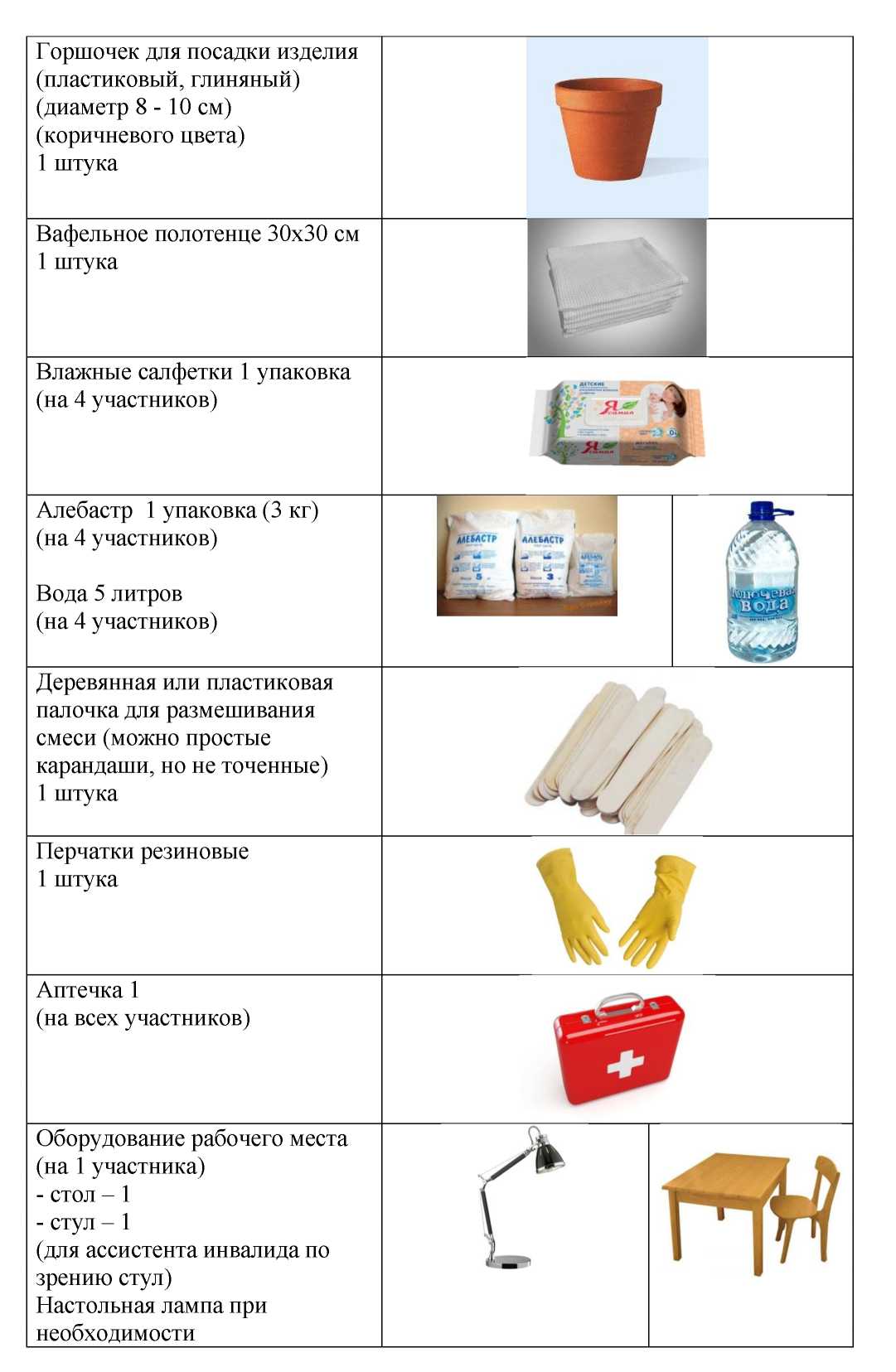 Выполнение изделияПродолжительность соревнований составляет 4 часа. Участники сами решают, сколько времени отвести на плетение лепестков, листья изготовление тычинки, сборку цветка и сколько оставить время на оформление изделия. (Полную сборку композиции, высадку в горшок).ТребованияКонкурсантам, не разрешается одалживать или брать какие- либо материалы или инструменты во время выполнения задачи;Конкурсантам запрещается пользоваться интернет ресурсами и дополнительной литературой;Конкурсанты должны уведомить экспертов об окончании выполнения задания, изделие должно быть представлено в законченном виде.Порядок работы (практическая часть)Цветок:Каждый цветок фиалки состоит из 5 лепестков и тычинки. Отмеряем отрезок 65 - 70см, на один край проволоки набираем 5 бисеренок того цвета из которого будут цветочек. Продвигаем 5 бисеренок на середину проволоки и делаем прокрутки 2-3 оборота. Затем набираем вторую петельку поверх первой. Проволку крепким также 2-3. оборота. Третью петельку лепестка делаем аналогично. Кол-во бисера набираем такое, чтобы обкрутить второй ряд. Крепким проволоку 2-3оборота. Получитсся лепесток.
Дальше, на рабочий проволоку набираем 5 бисеренок, делаем отступ 5-7мм от лепестка, и делаем петельку. Далее над этой петелькой делаем второй и третий ряд петелек. Получится второй лепесток. Аналогично плетется и с другой стороны рабочей проволоки лепесток. Всего нужно сплести пять лепестков.Всего цветов будет 3 штуки.Тычинка для фиалки:Далее из жёлтого бисера плетём тычинки. Берём проволоку длиной 10-15см, набираем на неё 4 бисеринки и размещаем их на середине проволоки.Складываем бисеринки петелькой и скручиваем проволоку. Складываем оба конца проволоки вместе и набираем на них 2 бисеринки.Таких тычинок надо сделать 3  штуки - по числу цветков.Листья:Они делаются из зелёного бисера, тоже делаем низку. После того как приготовили низку плетём самые маленькие листики в технике французского плетения отсчитываем 5 бисеринок. Размещаем бисеринки от конца проволоки примерно на 10- 15 см и делаем петельку из проволоки. А рабочим концом делаем 3 оборота (всего 7 рядов) вокруг оси. Немного сжимаем ряды бисеринок, чтобы они легли плотнее друг к другу. Таких листиков делаем по количеству цветов 3-5 штук.Плетение листика завершено. Короткий конец проволоки загибаем внутрь листика и отрезаем, а длинный конец проволоки скручиваем вместе с первоначальной петлёй.Далее плетём средние листики. Все они плетутся аналогично маленьким листикам, только надо делать более длинную петлю.Плетём средние листики, состоящие из 4 оборотов (всего 9 рядов), с серединой 10 бисеринок.Таких листиков надо сделать 2 штуки.Далее плетём листики, состоящие из 5 оборотов (всего 11 рядов), середина - 15. Таких листиков 3 штуки.Листья :
Маленький 30-35см
Средний 50-55см
Большой 70-80смСборка цветка:Складываем 5 лепестков друг на друга и скручиваем, расправляем лепесток за лепестком, затем берём тычинку и вставляем его в середину цветка. Вытягиваем проволоку от тычинки, чтобы тычинка оказалася плотно прижатой к цветку, и скручиваем проволоку от тычинки вместе с проволокой от цветка.Далее проволоку на каждом цветочке и листике обматываем флористической лентой. Когда все листья и цветочки для фиалки готовы, приступаем к сборке цветка фиалки из бисера.Берём цветочки фиалки и складываем их в букетик. К ним крепим маленькие листики, ниже средние и в самый низ большие листики.Оформление изделия:Теперь будем сажать наш цветок фиалки из бисера в горшочек.В горшочек добавляем раствор алебастры, сажаем туда фиалку, ждем, когда раствор затвердеет.Критерии оценкиЗа неправильный расчет бисеринок в оси, снимается 2 балла.9. Техника безопасностивсе материалы и инструменты нужно хранить в шкатулке или в специальной коробочке.Во время работы инструменты и материалы не брать в рот.Во время перерыва в работе ножницы класть на стол с сомкнутыми лезвиями.Передавать ножницы только с сомкнутыми лезвиями кольцами вперед.Нельзя делать резких движений рукой с проволокой.Не отламывать проволоку, и не отрывать от катушки обрезать только ножницами.Бисер из пакетиков высыпать в емкости для насаживания аккуратно, чтобы не просыпать большое количество бисера, на котором можно поскользнуться.Отрезки ненужной проволоки по окончанию работы выбросить в мусорное ведро.По окончанию работы участник должен убрать ножницы и материалы в отведенное место. Привести в порядок рабочее место.Конкурс профессионального мастерства
среди инвалидов по зрениюОценочный лист к заданию в компетенции «Бисероплетение»«	»	201 г.	Рабочее место №	Примечание:Конкурсные задания для инвалидов по зрению (без остатка зрения) предоставляется на печатном носителе шрифтом Брайля, а для инвалидов по зрению (слабовидящих) - в крупно шрифтовом формате.№Критерии оценкиБаллы1Работа с бисером (техника нанизывания бисера на проволоку из чашки)122Работа с проволокой (подготовка, закрепление)5 (3+2)3Правильность работы во французской технике54Расчет бисеринок для оси55Отсутствие зазоров между дугами56Заостренные концы в листьях57Правильность сборки цветка108Правильность сборки листьев109Обмотка изделия флористической лентой510Отсутствие торчащих концов проволоки в готовом изделии211Готов ли цветок812Количество сплетенных листьев по заданию813Художественное оформление изделия1014Эстетическое восприятие изделия (субъективная оценка)10Итого:100№ОписаниеКоличествобалловВыполнены требованияВыполнены требования№ОписаниеКоличествобалловданет1Работа с бисером (техника нанизывания бисера на проволоку из чашки)122Работа с проволокой (подготовка, закрепление)5 (3 + 2)3Правильность работы во французской технике54Расчет бисеринок для оси55Отсутствие зазоров между дугами56Заостренные концы в листьях57Правильность сборки цветка108Правильность сборки листьев109Обмотка изделия флористической лентой510Отсутствие торчащих концов проволоки в готовом изделии211Количество сплетенных цветов (3 или 5)8 (3 + 5)12Количество сплетенных листьев (17 или 22)8 (3 + 5)13Художественное оформление изделия1014Эстетическое восприятие изделия (субъективная оценка)10Итого100